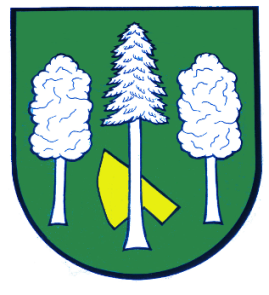 Hlášení ze dne 03. 03. 20211) SDH Daskabát nabízí po dobu nouzového stavu možnost zajištění nákupu základních potravin pro starší občany obce.Kontakt: Petr Harazin, Tel.: 608 653 441